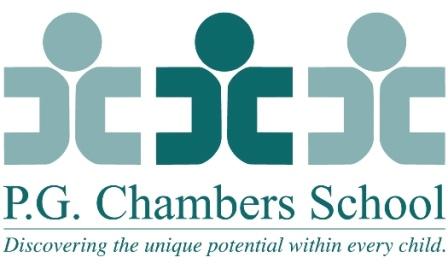 ESY:  7/6/2021-8/16/2021Hours:  Monday and Friday 9:00-1:30Tuesday, Wednesday, Thursday 9:00-3:00    School Program Calendar2021-2022      I.	SCHOOL OPENS:	September 	           2      Thursday	SCHOOL CLOSES:	June		   17      Friday       II.	HOLIDAY CLOSINGS:	Staff In-Service Day	August		31	Tuesday	Staff In-Service Day	September 		1	Wednesday	First Day of School	September 	    	2	Thursday	Labor Day	September		6	Monday	Yom Kippur	September		16	Thursday	Columbus Day – No Classes (In-service Day)	October		11	Monday 	Election Day	November 		2	Tuesday	Staff In-Service Days – No Classes	November      		4 - 5 	Thursday & Friday	Thanksgiving Recess	November 	  25 - 26	Thursday & FridayWinter Recess	December			     24 - 31 	Friday-FridayMartin Luther King, Jr. Day	January		   17	MondayPresidents’ Day	February	     	21	Monday Staff In-service Day	March	  	18	FridaySpring Recess	April		15-22	Friday – FridayMemorial Day Weekend	May		30	Monday Last Day of School for Students	June 		17	Friday      III.	EARLY CLOSINGS:  Students will be dismissed at 1:00 pmThanksgiving Recess	Wednesday, November 24, 2021*Parent Conferences	Tuesday – Friday, February 22-25, 2022		NOTE:	There are 3 days of emergency closings in the school calendar. If there are more than 3 closings,the calendar will be adjusted to make up excess days.  Adjusted days will be taken from Spring Recess. Unused emergency closing days will be deducted from the pupil calendar at the end of the year.       PROGRAM HOURS:Preschool Program	Monday – Friday 	 9:00 –   3:00 pm		School Age	Monday – Friday 	 9:00 –   3:00 pm	       V.	INSTRUCTIONAL DAYS BY MONTH	September	19	January	20	May	21                        	October	20	February	19	June	13	November	17	March	22		December	17	April	15	Total = 183	5/17/21	